HDV-1000HD (HD Encodulator: MPEG2 Encoder + 8-VSB Modulator) (1) 제품 기능본 제품은 MPEG-2 Encoder + 8VSB Modulator 가 결합된 HD Encodulator로 ATSC 디지털 방송 표준 8VSB를 완벽 지원 하며, 다양한 입력소스 선택 가능 하다.Latency 는 대략 800ms 정도 이며, 심플한 기능이지만 안정적인 성능의 장비이다.- ATSC 디지털 방송 표준 8-VSB를 지원 하여야 한다.- CVBS, Component, HDMI, SDI 등 다양한 입력 선택이 가능하여야 한다.- 외부오디오 (Analog Audio L/R) 입력이 가능하여야 한다.- 입력 해상도 Auto Detection이 가능 하여야 한다.- 다양한 해상도(480i ~ 1080p) 입력이 가능 하여야 한다.- PC VESA 규격 (1366 x 768, 1600 x 900등) 입력 지원 하여야 한다.- Latency 가 800ms 이하여야 한다.- 0dB ~ 19dB 까지 Attenuation(감쇠) 가능하여야 한다.- PSIP지원하여 내부 가상 채널 및 가상 채널명 설정 가능 하여야 한다.- Standard Digital RF Out(54 ~ 864 MHz) 대역을 지원 해야 한다.- 전면 LED를 통해 ERROR를 확인 가능 하여야 한다.(2) 제품 사진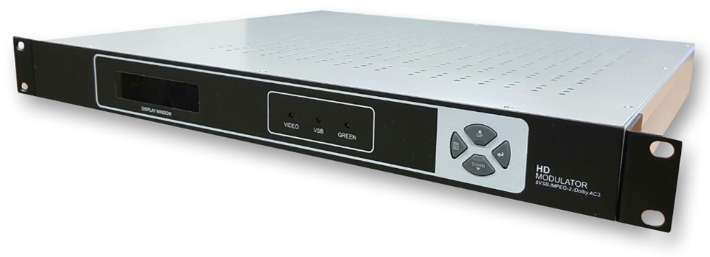 (3) 제품 사양입력 인터페이스VIDEO INPUT: CVBS, Component,  HDMI, SDIAUDIO INPUT: Embedded HDMI / HD-SDI , Stereo Analog (L/R) 출력 인터페이스OUTPUT : RF [75Ω-F type]입력 해상도INPUT RESOLUTION : 480i, 720p, 1080i, 1080p, PC VESA규격VIDEO ENCODINGMPEG-2AUDIO ENCODINGDolby Digital AC3 or MPEG-1 Layer-2 - NMX-1106 및 동등 이상 품이어야 한다. 